4.OA.3Name________________________________________________                Date____________________________________Nathan earned $8 for every lawn he mowed in his neighborhood. Over the summer, he mowed a total of 42 yards. How much money did he earn?Write an equation.  Let x = the total amount of money earned.________________________________________________Solve.Nathan earned ____________.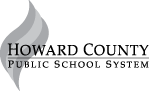 Teacher notes:Adapted from Van de Walle, J. (2004) Elementary and Middle School Mathematics: Teaching Developmentally. Boston: Pearson Education, 65